МАГИСТРАТУРА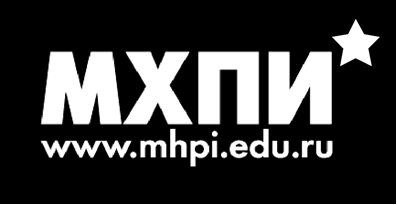 Направление подготовки: «Дизайн» 54.04.01Нормативный срок обучения: 2 года В современном мире не случайно профессия дизайнера и степень магистра дизайна пользуется популярностью. Области применения знаний в области проектной деятельности всё более расширяется. Профессиональные навыки дизайнера – это, в-первую очередь, управление творческими проектами: от идеи до её воплощения в полном объёме.Магистр сегодня – это вторая ступень высшего образования, которая позволяет дизайнеру углубить свои знания по своему профилю или получить степень в новой для себя области.В магистратуре могут обучаться не только дизайнеры, получившие профильное дизайнерское образование. Этот курс пользуется популярностью и у таких профессий как менеджеры по рекламе, успешная деятельность которых невозможна без профессиональных знаний в области дизайна, профессионалов работающих в бизнесе, поскольку дизайн давно стал эффективным элементом управления, также у психологов, социологов, культурологов, искусствоведов, педагогов, строителей, инженеров.И это объяснимо, так как в настоящее время невозможен и неприемлем дизайн не связанный с социологическими, психологическими, историческими аспектами исследования жизни и экологической культурой. Биология, бионика, антропология, эргономика, социология, психология, философия, естествознание дают дизайнерам новое понимание проблем формирования окружающей рукотворной среды человека. Представители же научно-технической сферы культуры легко находят в дизайне черты, которые роднят его с профессией инженера - конструктора и учёного-исследователя.Современный дизайн приобрёл как черты искусства, так и науки.Обучение в МХПИ ориентировано на современное понимание образование, которое концентрируется на процессе обучения, использует методики «опережающего образования» , развитие творческого потенциала студента и высокой профессиональной компетентности в области дизайна.Концепция образования в МХПИ – универсальный дизайн и универсальный специалист -дизайнер, способный работать в различных направлениях и областях дизайна. Программы разработаны с учётом опыта ведущих мировых и отечественных школ дизайна и соответствуют не только государственному образовательному стандарту, но и международным стандартам компетентности, а также современным требованиям, предъявляемым российским и международным бизнесом к специалистам данного направления. Степень магистра дает выпускнику возможность работать в высших эшелонах творческих и руководящих кадров в организациях разных отраслей и разных форм собственности, а также право на поступление в аспирантуру.Умение работать с творческими коллективами, осуществлять концептуально-проектную, творческую и консультационно-преподавательскую деятельность позволяет выпускникам занимать руководящие должности в рекламных агентствах, в дизайн-консалтинговых агентствах, в компаниях, занимающихся разработкой различных дизайн-продуктов, в маркетинговых компаниях, в образовательной сфере.Обучение в магистратуре МХПИ проходит по двум профилям:- Графический дизайн- Дизайн средыФорма обученияна базе высшего образования (по профилю)Очная (дневная) – срок обучения 2 года;Очно-заочная (вечерняя) – срок обучения 2,5 года;Вступительные экзамены для поступления:СобеседованиеТворческий экзаменФИНАНСОВАЯ СХЕМАОПЛАТЫ ПО ДОГОВОРАМ ПЛАТНЫХ ОБРАЗОВАТЕЛЬНЫХ УСЛУГ НА 2020/2021 УЧЕБНЫЙ ГОД Очная форма обученияОчно-заочная форма обучения* При выборе помесячной оплаты взимается депозит в сумме равной месячной оплате. Депозит вносится одновременно с оплатой за сентябрь. При своевременной оплате в течение учебного года, депозит засчитывается в счет оплаты июня-последнего учебного месяца. При возникновении просрочек в оплате обучения, пени вычитаются из депозита. В этом случае Студент до 25 мая должен восполнить депозит до суммы, равной месячной оплате.*Ежегодное увеличение стоимости обучения в рамках инфляции, предусмотренной основными характеристиками федерального бюджета на очередной финансовый год и плановый период.Адрес: г. Москвам. Бауманская, 2-я Бауманская ул., д.9/23, стр.3м. Кропоткинская, «Красный октябрь», Берсеневский пер., д.2, стр.1Телефоны приемной комиссии: 8 495 921 03 27; 8 495 921 03 42www.mhpi.edu.ru          newstudent@mhpi.edu.ru Лицензия № 1057 от 21 июля 2014 г. (серия 90Л01 № 0008030) бессрочная Свидетельство о государственной аккредитации № 3310 от 13 января 2020 г. по 13 января 2026 г. (серия 90А01 № 0003523)Период оплатыРазмер оплаты% скидкиСумма платежа1 учебный год195 000 рублей10175 500 рублей1  семестр97 500 рублей592 625 рублей1 месяц* (помесячно)19 500 рублей019 500 рублей2 года 390 000 рублей20312 000 рублейПериод оплатыРазмер оплаты% скидкиСумма платежа1 учебный год175 000 рублей10157 500 рублей1  семестр87 500 рублей583 125  рублей1 месяц* (помесячно)17 500 рублей017 500 рублей2,5 года 437 500 рублей20350 000 рублей